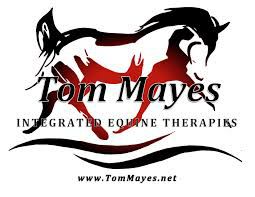 The Benefits of Hosting a Tom Mayes Clinic 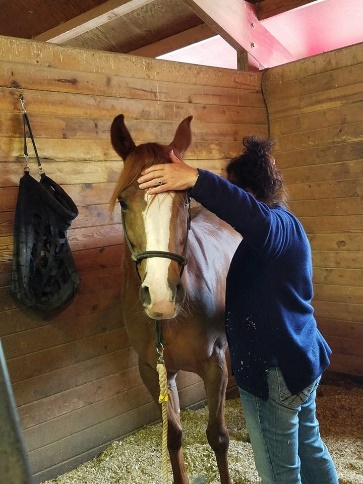 Horses Receive 2 to 4 Days of Hands On Therapy from StudentsTreatment Therapy Value - $100 - $700  - Per Horse Educational Insight EnlightenmentDeeper Connection & Communication With Your Horse Better Range of MovementBalanced BodyImproved Performance Connection With IET Students In Your Area Opportunity To Train  For Yourself or Your Staff  Value of $459 - $659